DEER PARK WEST PRIMARY SCHOOL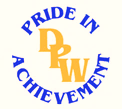 NO. 5032Empowered to Learn, Empowered to Grow,Empowered to LeadSCHOOL COUNCIL ELECTION PROCESS AND TIMETABLE2024Please note dates below for School Council Election Process & Timeline.Parents and self-nomination forms can be collected from the front office from Friday 23rd February 2024.EVENTDATEaNotice of election and call for nominationsFriday 23rd February 2024bClosing date for nominations Friday 01st March 2024cDate by which the list of candidates andnominators will be postedMonday 4th March 2024dDate by which ballot papers will be prepared and distributed On or before Friday 8th March 2024eClose of ballotThursday 14th March 2024fVote countFriday 15th March 2024gDeclaration of pollFriday 15th March 2024hSpecial council meeting to co-opt Community members (the principal will preside)Tuesday 19th March 2024iFirst council meeting to elect office bearers(the principal will preside)Tuesday 19th March 2024